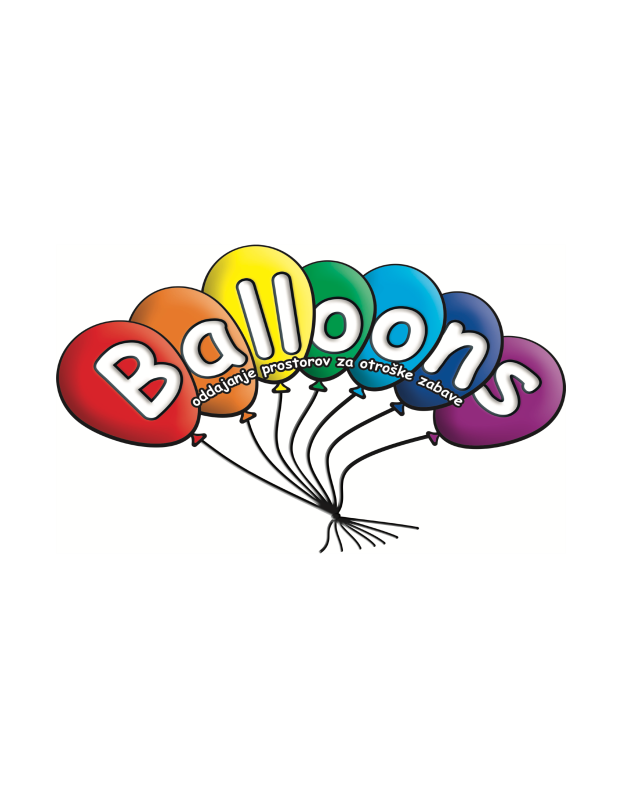 Živjo _______________,Vabim te na moj ____ rojstni dan, ki bo v dvorani Balloons, dne ________s pričetkom ob ___do___ ure. Točen naslov: Študljanska 20, 1230 Domžale.Pridi na zabavo, kot je še ni bilo, med napihljivimi igrali bomo preživeli čudovito zabavo!!!Prosim potrdi svojo prisotnost na tel. št.: ____________Slavljen__: